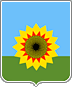 АДМИНИСТРАЦИЯ МУНИЦИПАЛЬНОГОРАЙОНА БОГАТОВСКИЙСАМАРСКОЙ ОБЛАСТИПОСТАНОВЛЕНИЕот  06.06.2016  N  425.О внесении изменений в  муниципальную программу «Противодействие коррупции на территории муниципального района Богатовский Самарской области на 2016 - 2020 годы»,  утвержденную Постановлением Администрации муниципального района Богатовский Самарской области от 25.12.2015 № 1393  В соответствии с пунктом 10 Указа Президента Российской Федерации от 01.04.2016 N 147 "О Национальном плане противодействия коррупции на 2016 - 2017 годы", с целью достижения конкретных результатов в работе по предупреждению коррупции, минимизации и (или) ликвидации последствий коррупционных правонарушений, руководствуясь Уставом муниципального района Богатовский Самарской области,  Администрация муниципального района Богатовский Самарской области ПОСТАНОВЛЯЕТ: 1. Внести в  муниципальную программу «Противодействие коррупции на территории муниципального района Богатовский Самарской области на 2016 - 2020 годы»,  утвержденную Постановлением Администрации муниципального района Богатовский Самарской области от 25.12.2015 № 1393  (далее по тексту - Программа), следующие изменения: а) подпункт 1.3  Программы дополнить словами: «Предупреждению  и пресечению незаконной передачи должностному лицу заказчика денежных средств, получаемых поставщиком (подрядчиком, исполнителем) в связи с исполнением муниципального контракта, за "предоставление" права заключения такого контракта. Проведение проверок на наличие аффилированности всех лиц, причастных к осуществлению закупок товаров, работ, услуг для обеспечения муниципальных нужд, в том числе лиц, которые участвуют в аукционных комиссиях, по базам ЕГРЮЛ и ЕГРИП.»б) пункт 2.9 Программы дополнить словами: «Взаимодействие с независимыми экспертами, получившими аккредитацию на проведение антикоррупционной экспертизы нормативных правовых актов и их проектов, получению заключений экспертизы.»в) подпункт 5.2  Программы дополнить словами: «Анализ соблюдения запретов, ограничений и требований, установленных в целях противодействия коррупции, в том числе касающихся получения подарков отдельными категориями лиц, выполнения иной оплачиваемой работы, обязанности уведомлять об обращениях в целях склонения к совершению коррупционных правонарушений.»г) подпункт 5.4 Программы изложить в следующей редакции: «Проведение проверок достоверности и полноты представляемых муниципальными служащими и  руководителями муниципальных учреждений сведений о доходах (расходах), об имуществе и обязательствах имущественного характера служащих, своих супруги (супруга) и несовершеннолетних детей, и обращения в доход государства имущества, в отношении которого не представлено сведений, подтверждающих его приобретение на законные доходы. Рассмотрение выявленных фактов нарушений на заседаниях комиссии по соблюдению требований к служебному поведению муниципальных служащих и урегулированию конфликта интересов.»2.  Опубликовать настоящее Постановление в районной газете «Красное знамя».3.  Настоящее Постановление  вступает в силу со дня его официального опубликования.4. Постановление Администрации муниципального района Богатовский Самарской области от 25.12.2015 N 1393 с учетом изменений, внесенных настоящим Постановлением, разместить на официальном сайте органов местного самоуправления муниципального района Богатовский Самарской области.Глава муниципального района БогатовскийСамарской области                                                                                   В.В. Туркин